Lista de FigurasFigura 1 - Mapa Estratégico 2019- 2023 IFRS	10Lista de QuadrosQuadro 1 - Pontos Fortes do IFRS	5Quadro 2 - Pontos Fracos do IFRS	6Quadro 3 - Objetivos Estratégicos, Indicadores e Iniciativas da perspectiva de Resultados Institucionais	14Quadro 4 - Objetivos Estratégicos, Indicadores e Iniciativas da perspectiva de Processos	20Quadro 5 - Objetivos Estratégicos, Indicadores e Iniciativas da perspectiva de Pessoas e Conhecimento	25Quadro 6 - Objetivos Estratégicos, Indicadores e Iniciativas da perspectiva de Orçamento	29CAPÍTULO 2PLANEJAMENTO ESTRATÉGICOEste capítulo apresenta o Planejamento Estratégico que servirá como norteador para as ações dos próximos cinco anos do IFRS. Durante o período de execução do PDI, o Planejamento Estratégico orientará a elaboração dos Planos de Ação dos campi e da Reitoria. 	O processo de elaboração do Planejamento Estratégico foi iniciado por meio de uma pesquisa de atuação do IFRS, a qual permitiu a elaboração dos temas estratégicos. Os temas estratégicos, por sua vez, foram o fundamento para elaboração do Mapa Estratégico, o qual será apresentado neste capítulo.  	Este documento apresenta as perspectivas e os temas estratégicos utilizados, bem como o Mapa Estratégico e o detalhamento dos Objetivos Estratégicos, Indicadores, Metas e Iniciativas Estratégicas do IFRS.2.1 Análise de SWOT 2.1.1 Análise do Ambiente InternoEm relação aos elementos internos de um planejamento estratégico, os pontos fortes (strenghts, ou forças) representam as características internas ou ativos que podem dar vantagem ou facilidades para o IFRS atingir os seus objetivos. Por outro lado, os pontos fracos (weaknesses, ou fraquezas) representam as características internas ou as limitações em ativos que colocam a instituição em situação de desvantagem ou causam dificuldades para a busca dos Objetivos Estratégicos. Os pontos fortes e os pontos fracos representam elementos que a instituição pode controlar, sendo que esses itens devem ser identificados, analisados e modificados nos setores, nas políticas ou nas decisões da gestão para que o IFRS possa ter sucesso na busca pelos seus objetivos e no retorno à sociedade. Quadro 1 - Pontos Fortes do IFRSFonte: Elaborado pela Comissão de Perfil Institucional e Planejamento estratégico, 2018.Quadro 2 - Pontos Fracos do IFRSFonte: Elaborado pela Comissão de Perfil Institucional e Planejamento estratégico, 20182.1.2 Análise do Ambiente ExternoPara fazer o levantamento das Ameaças e Oportunidades foram utilizados os planejamentos estratégicos dos COREDES dos períodos de 2015 a 2030. Foram utilizados como norteadores para o levantamento das forças e fraquezas, das ameaças e oportunidades, os objetivos do Mapa Estratégico. As principais oportunidades identificadas para o IFRS foram:ampliação do apoio político em nível macro e micro para ensino público, com maiores investimentos para as atividades educativas em diferentes níveis e áreas;fortalecimento da economia (e, com isso, a busca da população por maior qualificação);demandas de qualificação em consonância com potencialidades e vocações territoriais;integração de recursos dos diferentes campi do IFRS e de outras instituições federais.  Em relação às Ameaças são identificadas:enfraquecimento do apoio político as IES públicas;incompreensão da base política e da comunidade para com a missão do IF;falta de reconhecimento da comunidade local e regional para a missão, função e importância do IF no desenvolvimento territorial;espaços limitados para discussões produtivas, sociais, ambientais, culturais, econômicas e tecnológicas no âmbito de atuação do IF;escassez de recursos para pesquisa e inovação providos de organismos externos, reduzindo a participação do IF junto a esses recursos.2.2 Temas estratégicosA construção dos temas estratégicos deu-se a partir da decomposição dos elementos da missão do IFRS.Indissociabilidade e VerticalizaçãoFormação CidadãReconhecimento e Excelência AcadêmicaSustentabilidadeA partir dos temas estratégicos foram construídos coletivamente em um evento pelas Comissões Locais, pela Comissão de Perfil Institucional e Planejamento Central e Comissão Central os Objetivos Eestratégicos. Para cada tema foi construído um conjunto de objetivos.2.3 PerspectivaAs perspectivas descritas nesta seção representam o agrupamento de Objetivos Estratégicos que nortearão as decisões do IFRS nos próximos cinco anos. As perspectivas são: Resultados Institucionais, Processos, Pessoas e Conhecimento e Orçamento. 2.3.1 Perspectiva Resultados Institucionais	Nesta perspectiva, os Objetivos Eestratégicos estão relacionados à Verticalização nas ofertas de cursos, a Indissociabilidade entre pesquisa, ensino e extensão, a formação para a cidadania e as ações que visam ao desenvolvimento social, econômico, ambiental, cultural e político da comunidade.  2.3.2 Perspectiva ProcessosNa perspectiva Processos foram definidos Objetivos Estratégicos relacionados à oferta de cursos e vagas, assistência estudantil e ações afirmativas, segurança da alimentação, tanto dos estudantes quanto dos servidores, captação de recursos externos, política de Sustentabilidade e tecnologia da informação, assim como comunicação interna no âmbito de todo o IFRS.  2.3.3 Perspectiva Pessoas e Conhecimento	A perspectiva Pessoas e Conhecimento foca em aspectos relacionados a parcerias, integração capacitação/qualificação e qualidade de vida dos servidores.2.3.4 Perspectiva Orçamento	Por se tratar de uma instituição pública, esta perspectiva traz Objetivos Estratégicos relacionados à economicidade e melhores estratégias de aplicação dos recursos recebidos, quer sejam orçamentários, quer sejam extraorçamentários.2.4 Mapa EstratégicoO Mapa Estratégico apresentado a seguir é composto pelos Objetivos Estratégicos e Indicadores. Os Objetivos buscam traduzir os temas estratégicos com enfoque nos respectivos resultados esperados. Já os Indicadores são dados que permitem representar de forma quantitativa o desempenho das atividades estratégicas da Instituição, além de avaliar se a atividade está produzindo o resultado esperado.Figura 1 - Mapa Estratégico 2019- 2023 IFRS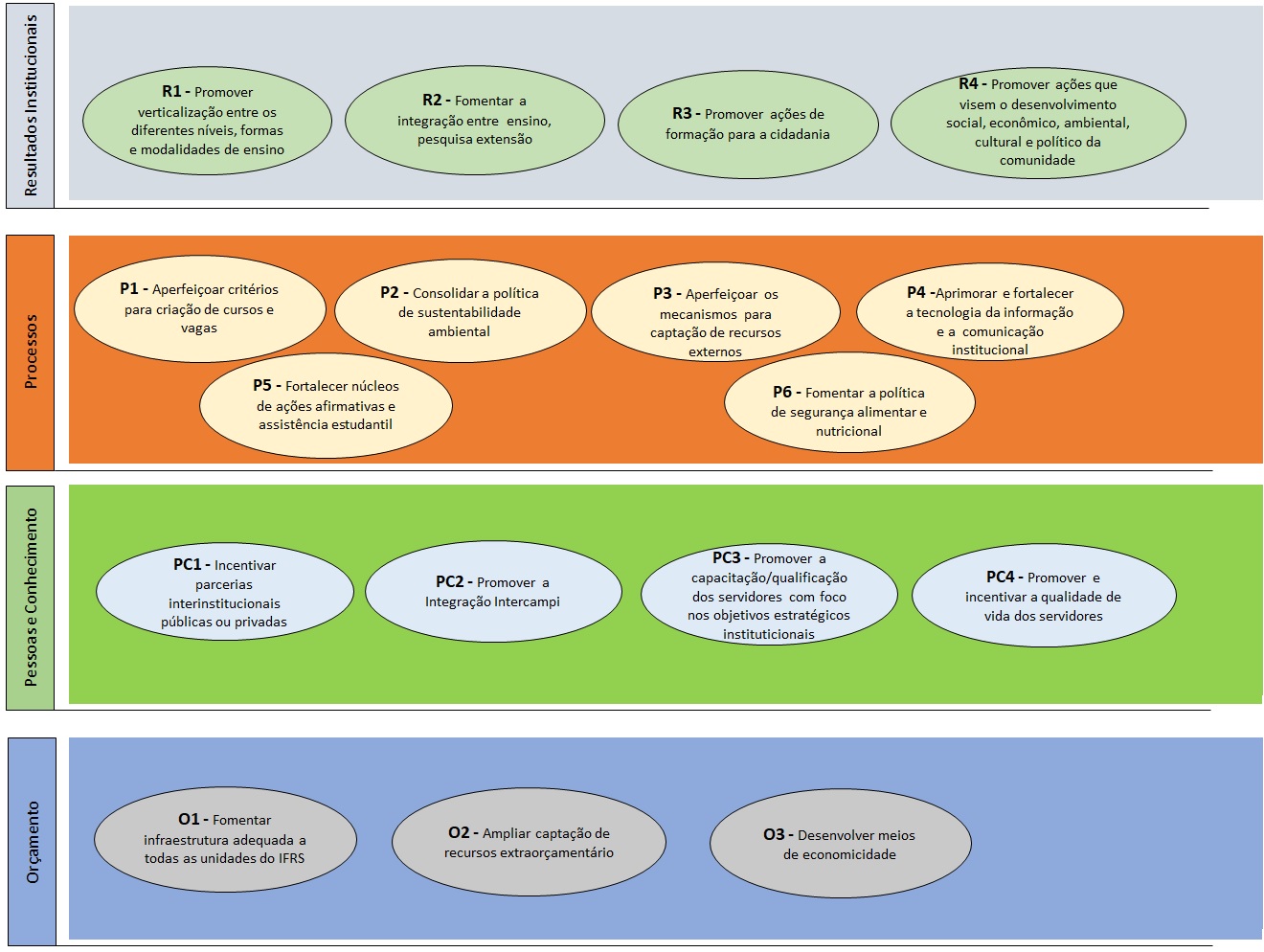 2.5 Objetivos estratégicos, indicadores e iniciativas2.5.1 Perspectiva Resultados Institucionais	Todas as metas serão calculadas após a primeira medição dos indicadores propostos e aprovados no mês de dezembro de 2019.Quadro 3 - Objetivos Estratégicos, Indicadores e Iniciativas da perspectiva de Resultados Institucionais2.5.2 Perspectiva dos ProcessosQuadro 4 - Objetivos Estratégicos, Indicadores e Iniciativas da perspectiva de Processos2.5.3 Pessoas e Conhecimento Quadro 5 - Objetivos Estratégicos, Indicadores e Iniciativas da perspectiva de Pessoas e Conhecimento2.5.4 Perspectiva Orçamento Quadro 6 - Objetivos Estratégicos, Indicadores e Iniciativas da perspectiva de OrçamentoPONTO FORTEDESCRIÇÃO BREVEProcesso decisório democráticoPossibilidade de participação nas decisões institucionais, através dos conselhos, comissões, colegiados e GT, atuando na construção de normativas, dos documentos basilares institucionais e dos projetos pedagógicos dos cursos.Integração entre os segmentos da comunidade acadêmicaPossibilidade de realização de projetos de ensino, pesquisa e extensão com a participação de todos os segmentos da comunidade acadêmica.Infraestrutura dos campi e da ReitoriaA infraestrutura que o IFRS já desenvolveu nos seus primeiros 10 anos, através dos investimentos recebidos, que permitiram contemplar salas de aula, laboratórios, salas administrativas, estacionamentos e também acesso à internet.Qualidade dos cursosA Instituição oferta cursos de excelência em consonância com potencialidades e vocações territoriaisInteriorização da educaçãoA abrangência geográfica do IFRS, aproximando-se da comunidade e com soluções para demandas locais, levando cursos de qualidade para fora dos grandes centros, além das ações de extensão, integração com o Mundo do Trabalho, ações de inclusão.Política de permanência de estudantesA inclusão dos estudantes de baixa renda, seja através de assistência estudantil, ou através das políticas de diversidade e da atuação dos núcleos.Possibilidade de formação plena do indivíduo - Verticalização do ensinoA possibilidade de Verticalização, com a possibilidade da atuação dos docentes em todos os níveis e modalidades de ensino e da integração de estudantes nos processos de ensino, pesquisa e extensão.Alta qualificação dos servidoresServidores docentes e técnico-administrativos em educação qualificados, proporcionando maior qualidade nos serviços prestados à sociedade.Oferta de cursos gratuitos em instituição federalOferta de uma educação de qualidade e de forma gratuita, atendendo a todos os arranjos produtivos sociais locais em que os campi estão inseridos.Ações afirmtativas institucionaisAções de inclusão social, inclusão digital e de ingresso e permanência dos estudantes, por meio de ações afirmativas que valorizam as trajetórias distintas e que buscam atender aos contextos específicos.Indissociabilidade entre ensino, pesquisa e extensãoA atuação institucional através da integração entre os seus processos finalísticos apresenta oportunidades de desenvolvimento integral do ser humano.Inclusão e diversidadeNúcleos e questões relativas à diversidade e à Sustentabilidade como formas de inserção na comunidade e apoio ao desenvolvimento local. 	PONTO FRACODESCRIÇÃO BREVECapacidade de desenvolvimento da estruturaInfraestrutura aparece como uma demanda constante no IFRS, seja para terminar obras em andamento, sinalização, ampliação ou construção e aquisição de equipamentos para laboratórios para os novos cursos. Porém, nos últimos anos o volume de investimentos na matriz orçamentária tem sido decrescente.Problemas na infraestrutura físicaEstrutura básica contemplada na maior parte dos campi, mas há a necessidade de ampliação dos espaços existentes, para a expansão das atividades e das ofertas de vagas do IFRS. Ao mesmo tempo, equipamentos para laboratórios e estruturas para prática esportiva (ginásio, quadras), espaços de lazer, convivência e integração e estacionamentos ainda necessitam  melhor infraestrutura.Inovação e desenvolvimento tecnológico incipientesIdentifica-se a necessidade de ampliar os ambientes de inovação e transferência de tecnologia, bem como o número de projetos integradores que vinculem discentes nos processos de ensino, pesquisa e extensão (EPE). Além disso, ampliar as parcerias com instituições locais e setor produtivo, pois estão diretamente relacionadas à inserção local e projetos de ensino, pesquisa e extensão.Atuação dos núcleosO número de projetos específicos dos núcleos, voltados à inclusão e à diversidade, vinculando tais proposições à atuação dos núcleos, deve ser ampliado.Falta de padronização dos processos de trabalhoFluxos e processos internos, fazendo menção ao mapeamento e à formalização de fluxos, o que inclui atenção aos processos de planejamento estratégico, operacional e o acompanhamento da execução das ações.Fragilidade na comunicaçãoA comunicação, em sentido mais amplo, retomando questões de comunicação institucional, que deverá ser visualizada como procedimento estratégico da divulgação das ações institucionais, e maior divulgação dos projetos de ensino, pesquisa e extensão, seja os que acontecem nas próprias unidades, seja em outros campi.Problemas de relação com os servidoresNecessidade de identificação de ações para evitar todos os tipos de assédio, melhorando as relações interpessoais entre as chefias e demais servidores, servidores e estudantes e outras relações pessoais existentes na Instituição.Integração das pessoas na InstituiçãoAmpliar ações de integração dos novos alunos nos campi, recepção de novos servidores, integração entre servidores, alunos e comunidade externa.Acervo bibliográficoA análise dos resultados das avaliações institucionais demonstram que o acervo do IFRS precisa ampliar a qualidade e quantidade de livros na biblioteca para atender às necessidades institucionais.RESULTADOS INSTITUCIONAISRESULTADOS INSTITUCIONAISRESULTADOS INSTITUCIONAISRESULTADOS INSTITUCIONAISOBJETIVOSDESCRIÇÃO DO OBJETIVOINDICADORESINICIATIVASR1 - Promover Verticalização entre os diferentes níveis, formas e modalidades de ensino.Promover Verticalização buscando atender à lei de criação dos Institutos. Proporcionar itinerários formativos para os estudantes que contemplem os diferentes níveis de ensino: básico, técnico, tecnológico e pós-graduação.- Quantidade de eixos verticalizados.- Quantidade de cursos em diferentes níveis e modalidades no mesmo eixo.- Quantidade/Carga Horária de projetos e ações verticalizados.1. Divulgar os eixos e respectivos cursos.2.Promover integração entre os diferentes agentes da comunidade acadêmica.3. Propor cursos nos eixos já estabelecidos nos campi, seguindo a Verticalização.4. Otimizar recursos humanos e infraestrutura.5. Proporcionar espaços de trocas entre servidores, visando à construção colaborativa e estimular a atuação de docentes em diferentes níveis e modalidades.R2 - Fomentar a integração entre ensino, pesquisa e extensão.Buscar a Indissociabilidade do ensino, pesquisa e extensão, valorizando todos os projetos e garantindo que os currículos contemplem ações de ensino, pesquisa e extensão.- Quantidade de projetos indissociáveis.- Quantidade de servidores (técnicos, docentes) envolvidos em projetos indissociáveis.- Quantidade de estudantes envolvidos em projetos indissociáveis.- Quantidades de PPCs que incluem a curricularização dos projetos de ensino, pesquisa e extensão.1. Realizar feiras, Mostras, Seminários, etc, integradoras (indissociáveis).2. Criar conceito/ regulamentação / fomento / editais / ... / específicos para projetos indissociáveis.3. Dialogar com as comunidades interna e externa para que os projetos atendam as expectativas / anseios.4. Comunicar e divulgar as ações que já ocorrem nos campi.5. Envolver todos os agentes da comunidade (técnicos, docentes, alunos, comunidade externa).6. Criar grupos de trabalho interdisciplinares.7. Criar cursos e projetos vinculados aos cursos regulares e atuação dos estudantes.8. Padronizar fluxos para os projetos (ensino, pesquisa e extensão).9. Editais e comissões indissociáveis.R3 - Promover ações de formação para a cidadania.Promover ações que contribuam para Formação Cidadã, além de atender a LDB. "Preparo do educando para o exercício da cidadania e educação para o trabalho".- Quantidade de participantes das ações desenvolvidas pelos núcleos.- Quantidade de ações desenvolvidas pelos núcleos.- Pesquisa egressos (como a cidadania aconteceu em sua formação).Quantidades de PPCs que incluem a Formação Cidadã.1. Envolver todos os agentes da comunidade (técnicos, docentes, alunos, comunidade externa).2. Criar eventos e palestras direcionados à cidadania.3. Definir, institucionalmente, devido a amplitude do tema, o que é cidadania, bem como quais aspectos o IFRS pretende enfatizar no PDI 2019-2023.R4 - Promover ações que visem ao desenvolvimento socioeconômico, ambiental, cultural e político da comunidade.Tendo em vista as finalidades e características expostas na Lei no 11.892, de 29 de dezembro de 2008, que versa sobre a Rede Federal de Educação Profissional, Científica e Tecnológica é estratégico que o IFRS busque promover continuamente ações com foco no desenvolvimento socioeconômico, ambiental, cultural e político da comunidade.- Quantidade/carga horária de ações em desenvolvimento social.- Quantidade de participantes interno.- Quantidade de pessoas atendidas (público-alvo externo).1. Envolver todos os agentes da comunidade (técnicos, docentes, alunos, comunidade externa).2. Dialogar com as comunidades interna e externa para levantamentos de demandas / interesses/ ....3. Fomentar incubadoras tecnológicas.4. Fomentar iniciativas como COM-VIDA (Sustentabilidade).5. Comunicar e divulgar as ações que já ocorrem nos campi (exemplos internos).6. Criar observatórios da comunidade / mundo do trabalho / “Atlas”.PROCESSOSPROCESSOSPROCESSOSPROCESSOSPROCESSOSOBJETIVOSDESCRIÇÃO DO OBJETIVODESCRIÇÃO DO OBJETIVOINDICADORESINICIATIVASP1 - Aperfeiçoar critérios para criação de cursos e vagas.Tendo em vista a premissa de atender às comunidades, é importante a criação de critérios que permitam verificar continuamente se essas necessidades estão alinhadas com a oferta de cursos e vagas, observando as características, infraestrutura e capacidades de cada campus.Tendo em vista a premissa de atender às comunidades, é importante a criação de critérios que permitam verificar continuamente se essas necessidades estão alinhadas com a oferta de cursos e vagas, observando as características, infraestrutura e capacidades de cada campus.Número de critérios efetivos para criação de cursos e vagas.Número de campi que atendem à lei de criação dos IFs.Percentual de cursos implantados em relação aos propostos.1. Desenvolver o sentido de pertencimento com a comunidade, compreendendo, atendendo e antecipando demandas.2. Desenvolver o funcionamento em rede dos campi do IFRS.3. Estabelecer critérios como: 1. Atender demanda regional; 2. Verticalizar; 3. Atender à Lei de criação dos IFs (11.892/08); 4. Disponibilidade de infraestrutura e servidores; 5. Demanda de investimento; 6. Criar ferramentas para avaliar o ciclo de vida do curso.4. Pesquisa de demanda centralizada e por grupo competente para sua realização (capacitar as pessoas).5. Estabelecer os eixos / cursos e área de atuação de cada campus para que não haja sombreamentos.6. Criar critérios para descontinuidade de cursos.7. Institucionalizar a oferta de cursos EAD (revisar as normativas).Obs.: Há respostas que sugeriam processos em relação às vagas de servidores, questionando critérios, formas de seleção, etc.P2- Aprimorar e consolidar a política de Sustentabilidade ambiental.Promover em todos os campi a cultura da Sustentabilidade e economia de recursos, buscando o melhor uso dos recursos naturais.- Potência e tipo de energias renováveis nos campi.- Número de projetos de aproveitamento de resíduos.- Número de projetos de consumo sustentável (feira orgânica, ações,..).- Número de campus com coleta seletiva solidária.- Item na pesquisa de egresso sobre Sustentabilidade ambiental.- Potência e tipo de energias renováveis nos campi.- Número de projetos de aproveitamento de resíduos.- Número de projetos de consumo sustentável (feira orgânica, ações,..).- Número de campus com coleta seletiva solidária.- Item na pesquisa de egresso sobre Sustentabilidade ambiental.1. Criar parâmetros e política de Sustentabilidade para o IFRS.2. Sensibilizar a comunidade interna e externa quanto às questões de Sustentabilidade.3. Criar editais de coleta seletiva solidária, além de capacitar a comunidade interna (servidores, alunos e terceirizados) quanto à correta separação dos resíduos. 4. Criar plano de gerenciamento de resíduos para o IFRS.5. Estimular a captação de energias renováveis.6. Criar editais para feiras de produtos orgânicos nos campi.7. Incentivar o uso de meios eletrônicos nos processos do IFRS (economicidade).8. Implantar o sistema de gestão ambiental nos campi (Agenda Ambiental na Administração Pública – A3P).9. Estimular projetos de ensino, pesquisa, extensão e indissociáveis no tema Sustentabilidade ambiental.10. Envolver-se em programas existentes no município: “proteção nascentes”, saneamento básico rural, hortas comunitárias, apoio à agricultura orgânica.11. Efetivar a educação ambiental prevista nos PPCs como tema transversal.P3 - Aperfeiçoar os mecanismos para captação de recursos externos.Buscar outras fontes de recursos por meio de parcerias.- Quantidade de projetos propostos.- Quantidade de projetos de captação de recursos elaborados (eficiência e eficácia).- Montante captado médio por campus (% orçamento do campus).- Número de convênios/cooperações com as Fundações credenciadas.- Quantidade de projetos propostos.- Quantidade de projetos de captação de recursos elaborados (eficiência e eficácia).- Montante captado médio por campus (% orçamento do campus).- Número de convênios/cooperações com as Fundações credenciadas.1. Aproximar-se de representantes do legislativo para emendas parlamentares.2. Fomentar a utilização da Lei do Bem.3. Estabelecer parcerias com outras instituições (convênios, projetos cooperados, entre outras opções).4. Melhorar e agilizar os fluxos dos processos dos convênios.5. Consolidar iniciativas como EP e NIT e utilização das fundações de apoio.6. Participar de editais de fomento externo.7. Criação de CPMs e Centros Estudantis.8. Fortalecer o trabalho da extensão, no sentido de firmar parcerias.9. Estimular a busca de parcerias em projetos com recursos para provimento de benefícios para o campus.10. Estimular a prestação de serviços.11. Formar a cultura de registro de patente.12. Investir na divulgação institucional.Obs.: Capacitar os servidores para as possibilidades de captação de recursos (articulado com o objetivo estratégico PC3).P4 - Aprimorar e fortalecer  a tecnologia da informação e a comunicação institucional.Fortalecer a tecnologia da informação e melhorar a comunicação interna e externa, visando à consolidação da imagem institucional.- Pesquisa de avaliação (da divulgação pelas comunidades interna e externa).- Grau de transparência.- Participação nas redes sociais.- Pesquisa de avaliação (da divulgação pelas comunidades interna e externa).- Grau de transparência.- Participação nas redes sociais.1. Torna-se mais conhecido na comunidade local de cada campus.2. Fortalecer a divulgação do IFRS em todos os canais de comunicação.3. Articular os comunicadores dos campi, Reitoria e imprensa.4. Criar procedimento para a não obsolescência da infraestrutura de TI.5. Compartilhar soluções da TI e de comunicação entre os campi.6. Revisar as ferramentas utilizadas para comunicação, periodicamente, para adequação aos públicos.7. Estimular a transparência na comunicação dos campi.8. Ofertar em todos os campi infraestrutura mínima de TI.9. Melhorar canais de comunicação com a comunidade interna e externa.10. Sistematizar fluxos de trabalho.11. Melhorias na gestão institucional por meio de ferramentas eletrônicas, gerando maior controle e transparência.12 Capacitação dos servidores para melhor utilizar as ferramentas (articulado com o objetivo estratégico PC3).P5 - Fortalecer núcleos de ações afirmativas e AE.Buscar atender à comunidade tanto no seu acesso, sua permanência e êxito, privilegiando as necessidades das minorias.- Quantidade de ações realizadas com foco em ações afirmativas.- % do orçamento realizado ações afirmativas.- Participação de servidores e discentes nas iniciativas envolvendo ações afirmativas.- Quantidade de ações comissão de ética.- Quantidade de estudantes por faixas.- Dias de atraso no pagamento da assistência por campus (∑).- Indicador Permanência (índice de evasão, retenção e êxito).- Quantitativo de ações da AE.- Quantidade de ações realizadas com foco em ações afirmativas.- % do orçamento realizado ações afirmativas.- Participação de servidores e discentes nas iniciativas envolvendo ações afirmativas.- Quantidade de ações comissão de ética.- Quantidade de estudantes por faixas.- Dias de atraso no pagamento da assistência por campus (∑).- Indicador Permanência (índice de evasão, retenção e êxito).- Quantitativo de ações da AE.1. Melhorar e simplificar as diretrizes para utilização dos recursos das Ações Universais.2. Criar espaço (tanto físico como de apoio) para que os núcleos possam agir de forma mais assertiva.3. Desenvolver o amplo sentido do trabalho da assistência estudantil.4. Revisar parâmetros dos auxílios permanência (“atender melhor que atender mais alunos”).5. Ter infraestrutura mínima de AE.Obs.: Capacitar servidores quanto NAAF e AE (PC3).Levantou-se a necessidade de Restaurante Universitário e Casa de Estudante.P6 - Fomentar a política de segurança alimentar e nutricional.Ter um olhar para alimentação também como uma ação educativa, promovendo ações que resultem na melhoria da qualidade de vida de estudantes e servidores, priorizando a agricultura familiar e o cultivo sustentável.- % gasto em merenda adquirida da agricultura familiar.- % de merenda da agricultura familiar e orgânica.- Quantidade de ações de segurança alimentar e nutricional promovidas nos campi.- % gasto em merenda adquirida da agricultura familiar.- % de merenda da agricultura familiar e orgânica.- Quantidade de ações de segurança alimentar e nutricional promovidas nos campi.1. Criar Restaurante Universitário / refeitórios.2. Ampliar a oferta da merenda com produtos saudáveis.3. Ofertar feira de orgânicos nas dependências dos campi.4. Oferecer cardápios nutricionalmente equilibrados no restaurante e cantinas a preços acessíveis.5. Adquirir produtos da agricultura familiar para a alimentação escolar (superar os parêmatros PNAE).6. Criar projetos / palestras / campanhas / eventos (ensino, pesquisa e extensão) com o enfoque de segurança alimentar e nutricional.7. Reforçar o trabalho do SATS e CISSPA.8. Criar horta comunitária e compostagem.9. Fomentar a criação de NeAPO nos campi.PESSOAS E CONHECIMENTOPESSOAS E CONHECIMENTOPESSOAS E CONHECIMENTOPESSOAS E CONHECIMENTOOBJETIVOSDESCRIÇÃO DO OBJETIVOINDICADORESAÇÕES PROPOSTASPC1 - Incentivar parcerias interinstitucionais públicas ou privadas.Buscar mais formas de interação dos campi com outras instituições assim como com a comunidade ou empresas.- Quantidade de ações realizadas em parcerias entre instituições.- Quantidade de servidores/estudantes envolvidos em projetos interinstitucionais.-  Tempo do processo burocrático para realização de convênio.- Quantidade de intervenções nas instituições da região do campus.1. Incentivar / instrumentalizar / o setor de extensão (EP) para busca ativa de parcerias (equipe específica para isso).2. Ter responsável administrativo pelo processo legal dos projetos/parcerias e estar em constante interação com a equipe/responsável técnico do projeto.3. Capacitar/esclarecer a comunidade acadêmica sobre as possibilidades de parcerias.4. Incentivar trabalhos acadêmicos com outras instituições, realização de estágios e intercâmbios.5. Fomentar projetos de pesquisa / extensão cooperados.6. Elaborar portfólio de capacidades/ potencialidades/ serviços dos laboratórios e profissionais de cada campus/ do IFRS.7. Convidar instituições locais para a participação em mostras científicas / semanas acadêmicas / workshops.8. Fazer-se presente em eventos diversos promovidos na cidade/ região, para divulgação.9. Ir até empresas/instituições para apresentação do IFRS e convidar seus representantes para visitarem o campus.10. Fluxos claros e desburocratizados para convênios, segurança jurídica para proponentes de projetos.11. Criar GTs interinstitucionais para promoção de ações regionais.12. Criar banco com currículos de estudantes/egressos para empresas que estejam buscando profissionais.PC2 - Promover a integração intercampi.Buscando fortalecer o IFRS como uma entidade única, trabalhando nas complementaridades de saberes entre os diversos campi. Este objetivo denota um esforço de fortalecimento da Instituição como um organismo único e sinérgico.(Semana acadêmica, Mostras,  Visitação intercampi, Pós-graduação, capacitação).- Quantidade de ações realizadas entre campus.- Número de eventos multicampi.- Quantidade de campi participantes por evento.- Quantidade de oferta de estágios curriculares multicampi (ex. estudantes de cursos de licenciatura do Campus Bento realizando estágios no Campus Caxias).1. Promover feiras temáticas / eventos culturais / competições técnicas (robótica / matemática /...) para integração (para além dos JIFRS e Salão do IFRS).2. Tornar os eventos / reuniões itinerantes entre os campi.3. Organizar eventos de forma intercampi.4. Incentivar o uso de webconferências para facilitar a interação, inclusive implementando a infraestrutura necessária para uso dessa tecnologia.5. Integrar projetos de ensino / pesquisa / extensão semelhantes entre os campi.6. Realizar encontros de servidores conforme áreas docentes/ coordenadores de cursos / setores / funções.7. Fomentar a mobilidade estudantil intra-institucional.8. Melhorar a divulgação e a comunicação intercampi.9. Criar/facilitar mecanismos de cooperação e compartilhamento de docentes e TAEs.10. Retomar o SAS.11. Aproximar PPCs / aproximar matriz curricular dos cursos similares intercampi.12. Proposição de cursos EaD intercampi.13. Integração das bibliotecas.PC3 – Promover a capacitação/ qualificação dos servidores com foco nos objetivos estratégicos institucionais.Capacitar/Qualificar os servidores tendo como base os objetivos estratégicos institucionais, promovendo formas de inovação pedagógica, assim como inovação na gestão, tais como melhoria de processos e otimização dos recursos.- Quantidade de horas de capacitação dos servidores.- % de servidores participantes por campus. - Quantidade de capacitações por campus.- Quantidade de horas de capacitação por servidor.- % de capacitações planejadas no PAC realizadas.- Índice de satisfação quanto às capacitações.- Cruzar o índice de satisfação em relação a capacitação por objetivo estratégico.- Percentual em relação ao orçamento total efetivamente realizado em ações de capacitação.1. Promover ações sensibilização para desenvolvimento do sentido de pertencimento e comprometimento com o IFRS.2. Promover cursos de ambientação para novos servidores, em EaD.3. Promover cursos / seminários / oficinas para atualização de servidores em relação a legislação, normativas, fluxos, sistemas, etc.4. Promover cursos de formação pedagógica.5. Promover capacitações objetivas e com foco.6. Oferecer condições para a participação de servidores nas capacitações, por ex., por webconferência.7. Desenvolver a cultura do compartilhamento dos conhecimentos adquiridos nas capacitações.8. Revisar critérios para levantamento de necessidades de capacitação, com efeito de fortalecimento e crescimento institucional (não apenas individual).9. A Gestão de Pessoas ser mais propositiva na promoção de ações.10. Implementar a gestão por competências.11. Incentivar servidores do IFRS a oferecer cursos / oficinas / palestras para capacitação dos colegas.12. Sensibilizar docentes e TAEs sobre as realidades dos estudantes do IFRS para promoção de ações que contribuam com sua permanência e êxito.13. Repensar os critérios de seleção no ingresso de servidores.14. Vincular a capacitação aos objetivos estratégicos.Obs.: Houve respostas relacionadas aos programas de capacitação de servidores do IFRS (auxílio a eventos, afastamentos para pós-graduação, etc.).Discussão sobre necessidade de convocação para capacitações (fluxo direto sem passar por chefia – desconto no caso de não comparecimento).PC4 - Promover e incentivar a qualidade de vida dos servidores.Promover e incentivar a qualidade de vida dos servidores do IFRS para proporcionar um ambiente organizacional saudável para desempenho das suas atividades funcionais.- Quantidade de ações realizadas visando qualidade de vida do servidor.- Quantidade de participantes em cada ação- Quantidade de dias de afastamento por Licença para Tratamento da própria Saúde (LTS).- Número de atendimentos institucionais (médico, psicológico, odontológico).1. Dimensionar a carga de trabalho.2. Fortalecer o trabalho SATs.3. Fortalecer trabalho CISSPA.4. Promover ações de integração entre servidores.5. Criar espaços de convivência.6. Promover ações de comunicação interna.7. Comprometer-se individualmente pela promoção de espaços de respeito.8. Capacitar / reciclar os gestores (em gestão de pessoas, administrativa, fundamentos de gestão, etc).9. Criar/divulgar espaços de escuta.10. Pesquisa de clima organizacional.ORÇAMENTOORÇAMENTOORÇAMENTOORÇAMENTOOBJETIVOSDESCRIÇÃO DO OBJETIVOINDICADORESINICIATIVASO1 - Fomentar infraestrutura adequada a todas as unidades do IFRS.Atuar para que todos os campi apresentem melhoria em relação às condições de infraestrutura para oferta de cursos em todos os níveis e modalidades.- Pesquisa de satisfação dos servidores.- Pesquisa de satisfação dos estudantes.- Gap entre estrutura mínima projetada e estrutura instalada.- Levantamento das instituições locais para projetos de cooperação.- Transparência, redistribuição e catálogo único de estoque dos campi (TI e Biblioteca).- Divulgação dos projetos existentes em um portal único.- Priorizar conclusão de obras.- Criar checklist do que falta para estrutura mínima dos cursos em funcionamento conforme catálogo do MEC.Definição de "estrutura mínima": salas de aula, laboratórios, quadra de esportes.- Aplicação e implementação da Lei do Bem.- Criação de empresas juniores.- Criar banco de projetos contemplados.- Criar setor para captação de recursos via editais – EP.- Compartilhamento espaços, materiais, laboratórios, etc..Levantar as necessidades dos campi, de equipamento e instalações, para efetivar a consolidação dos cursos já existentes.O2 - Ampliar captação de recursos extraorçamentário.Buscar formas de captação de recursos públicos e privados para atender às demandas, tendo em vista as fragilidades em relação ao orçamento dos campi.- Valor recebido extraorçamentário (IFRS).- Percentual em relação ao orçamento recebido via recursos extraorçamentário de origem pública (por campus).- Percentual em relação ao orçamento recebido via recursos extraorçamentário de origem privada (por campus).Desburocratizar para possibilitar parcerias.Promover que cada curso tenha algum projeto para captar recursos condizente com as suas áreas.Desenvolvimento de equipe de captação, capacitação dos integrantes para conquistar e fidelizar doadores e parceiros, por meio de comunicação interna e externa eficiente e mais transparência a respeito do orçamento e investimento institucional. Criar a aba de transparência orçamentária da instituição, ou link redirecionando ao do MEC. EP mais ativo no IFRS.- Parcerias com cursos In Company, prefeituras, secretarias municipais.- Formação para concorrência em editais.- Concorrer a editais dos órgãos de pesquisa e extensão.- Pesquisa e extensão articulando participação nos editais.- Busca de parcerias parlamentares.Busca de parcerias com órgãos públicos que tem interface com a nossa oferta de cursos.Criar contratos com empresas para desenvolvimento de tecnologias específicas, fomentar e diversificar mercado interno no campus.Apresentação de ações por meio de projetos de pesquisa e de extensão.Em muitos casos, podem ser realizadas parcerias com as prefeituras para buscar em conjunto recursos, por exemplo, dos Ministérios das Cidades, Esportes, Cultura etc. para a construção de equipamentos públicos (ginásios, auditórios, etc) que passem a fazer parte dos campi do IFRS e que tenham alguns horários de uso aberto.Incentivar convênios.Fomentar a prestação de serviços.Capacitar os servidores para obter recursos externos.Criação de empresas juniores.Criar banco de projetos contemplados.Criar setor para captação de recursos via editais – EP.O3 - Desenvolver meios de economicidade.Além da captação de recursos, encontrar formas de economicidade na sua utilização.- Potência instalada e tipo de energias renováveis.- Consumo anual de água em m3 por campus.- Número de projetos de aproveitamento de resíduos.- Número de projetos de consumo sustentável.- Quantidade de cursos / níveis que um laboratório é utilizado.- Percentual sobre o orçamento total investido em energia elétrica.- Percentual sobre o orçamento total investido em limpeza e conservação.- Percentual sobre o orçamento total investido em vigilância, portaria ou outro tipo de segurança patrimonial.- % do orçamento em merenda adquirida da agricultura familiar, via PAA e PNAE.Campanhas de conscientização.Estímulo de projetos de ensino, pesquisa e extensão voltados à economicidade.Utilizar energias renováveis. Desburocratização dos fluxos/processos.Clara descrição dos fluxos de trabalho.Formação de servidores e demais membros da comunidade (discentes, terceirizados…).Redução de água, energia, consumo de materiais de escritório, dimensionamento adequado das compras.Reuniões via webconferência.Utilizar processos digitais.Política de gestão de resíduos.Reutilização de recursos e materiais de forma consciente.Reavaliação das necessidades de terceirização e funções dos servidores.